№61(10211)			 		21 августа 2023 г.Официальное издание органов местного самоуправленияШапкинского сельсовета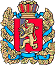 Администрация Шапкинского сельсоветаЕнисейского районаКрасноярского краяПОСТАНОВЛЕНИЕ16.08.2023г.        		                     п. Шапкино                                        	             № 37-пО порядке установления особого противопожарного режимаВ соответствии с федеральными законами от 21 декабря 1994 г. № 69-ФЗ «О пожарной безопасности», от 06 октября . № 131-ФЗ «Об общих принципах организации местного самоуправления в Российской Федерации», постановлением Правительства Российской Федерации от 25.04.2012 № 390 «О противопожарном режиме» и в целях обеспечения первичных мер пожарной безопасности на территории муниципального образования Шапкинский сельсовет в пожароопасные периоды ПОСТАНОВЛЯЮ:Утвердить прилагаемый Порядок установления особого противопожарного режима на территории муниципального образования Шапкинский сельсовет согласно приложению № 1.Утвердить Перечень оснований для установления особого противопожарного режима на территории муниципального образования Шапкинский сельсовет согласно приложению № 2.Утвердить Перечень дополнительных требований пожарной безопасности, действующих в период особого противопожарного режима на территории муниципального образования Шапкинский сельсовет согласно приложению № 3.Опубликовать (обнародовать) настоящее постановление путём размещения на официальном сайте администрации Шапкинского сельсовета в сети «Интернет». Настоящее постановление вступает в силу со дня его официального опубликования (обнародования) в газете «Шапкинский вестник».6. Контроль за исполнением настоящего постановления оставляю за собой.Глава сельсовета                                                                                             Л.И. ЗагитоваПриложение № 1 к постановлению администрации Шапкинского сельсоветаот 16.08.2023 № 37-пПорядок установленияособого противопожарного режима на территории муниципального образования Шапкинский сельсоветВ случае повышения пожарной опасности, а также условий, перечисленных в «Перечне оснований для установления особого противопожарного режима на территории муниципального образования Шапкинский сельсовет», глава муниципального образования Шапкинский сельсовет своим распоряжением устанавливает особый противопожарный режим на территории муниципального образования Шапкинский сельсовет.Решение о введении особого противопожарного режима на территории муниципального образования Шапкинский сельсовет может принимается по предложению начальника отдела надзорной деятельности и профилактической работы Енисейского района либо решения комиссии по предупреждению и ликвидации чрезвычайных ситуаций и обеспечению пожарной безопасности муниципального образования Енисейский район (далее - КЧС и ОПБ).Особый противопожарный режим может быть введен как на всей территории муниципального образования Шапкинский сельсовет, так и его части в пределах границ населенного пункта, садоводческих, огороднических, дачных некоммерческих объединений граждан и т.д.В распоряжении об установлении особого противопожарного режима указывается:обстоятельства, послужившие основанием для введения особого противопожарного режима;границы территории, на которой устанавливается особый противопожарный режим;время начала установления особого противопожарного режима;срок, на который устанавливается особый противопожарный режим;перечень дополнительных требований пожарной безопасности, вводимых в целях обеспечения особого противопожарного режима;должностные лица и органы, ответственные за осуществление конкретных мероприятий в период действия особого противопожарного режима, пределы полномочий этих органов и должностных лиц.В случае необходимости принятия экстренного решения об установлении особого противопожарного режима на территории муниципального образования, по указанию главы администрации муниципального образования решение о введении особого противопожарного режима на территории сельского поселения может быть принято на заседании КЧС и ОПБ в муниципальном образовании Шапкинский сельсовет.Разработку комплекса мер, направленных на устранение повышенной опасности и контроль за их выполнением осуществляет администрация муниципального образования Шапкинский сельсовет руководствуясь Перечнем дополнительных требований пожарной безопасности, действующих в период особого противопожарного режима в соответствии с приложением № 3. При этом назначается должностное лицо, ответственное за организацию выполнения требований пожарной безопасности и координацию действий сил и средств на указанной территории.Постановление об установлении особого противопожарного режима является обязательным для исполнения гражданами, организациями не зависимо от форм собственности и ведомственной принадлежности находящимися на территории муниципального образования Шапкинский сельсовет.Информация о введении особого противопожарного режима незамедлительно доводится до сведения населения муниципального образования через средства массовой информации, с использованием средств специальной техники, иными способами, позволяющими эффективно и своевременно уведомить все слои населения, независимо от их социального положения.Приложение № 2к постановлению администрации Шапкинского сельсоветаот 16.08.2023№ 37-пПереченьоснований для установления особого противопожарного режима1. Повышение пожарной опасности в результате наступления неблагоприятных климатических условий, в том числе:- повышение температуры воздуха до +300C и выше в течение семи суток;- понижение температуры воздуха до -30 0C и ниже в течение семи суток;- сильный ветер (в том числе смерчи и шквалы) со скоростью ветра в порывах 30 и более метров в секунду.2. Увеличение количества пожаров или случаев гибели, травмирования на пожарах людей на 15% и более по сравнению с показателями прошлого года.3. Возникновение массовых пожаров на территории муниципального образования (более 5 в день в течении 3 дней и более).4. Крупные аварии на предприятиях и других потенциально-опасных объектах ставящие под угрозу жизнь и здоровье граждан, требующие немедленных действий по предупреждению или тушению пожаров и связанных с ними первоочередных аварийно-спасательных работ.5. Осложнение обстановки с лесными пожарами, угрожающими нормальной деятельности предприятий и граждан, создающими реальную угрозу жизни и здоровью людям, уничтожения их имущества.6. Возникновение 4-го или 5-го класса пожарной опасности в лесах по условиям погоды в соответствии с приказом Министерства сельского хозяйства РФ от 16 декабря 2008 г. № 532 «Об утверждении классификации природной пожарной опасности лесов и классификации пожарной опасности в лесах по условиям погоды, а также требований к мерам пожарной безопасности в лесах в зависимости от целевого назначения лесов, показателей природной пожарной опасности в лесах по условиям погоды».7. При других обстоятельствах, требующих неотложных мер по защите населения, организации тушения пожаров и проведению аварийно-спасательных работ.Приложение № 3к постановлению администрации Шапкинского сельсоветаот 16.08.2023 № 37-пПереченьдополнительных требований пожарной безопасности,действующих в период особого противопожарного режима В рамках обеспечения особого противопожарного режима разрабатываются и проводятся следующие мероприятия:1. Создается оперативный штаб по профилактике пожаров и по борьбе с ними.2. Организуется наблюдение за противопожарным состоянием соответствующих территорий и в прилегающих к ним зонам, путем патрулирования межведомственными профилактическими группами, в которые включаются работники администрации муниципального образования, работники организаций, добровольные пожарные, граждане Российской Федерации, сотрудники ОМВД, Росгвардии, МЧС России (по согласованию).3. Предусматриваются мероприятия, исключающие возможность переброса огня от природных, ландшафтных пожаров в населенные пункты, на здания и сооружения (устройство защитных противопожарных полос, удаление сухой растительности и др.).4. Предусматривается комплекс работ по дополнительному устройству, очистке и обновлению защитных (минерализованных) полос в местах примыкания лесных массивов, полей, болот к территориям населенных пунктов, садоводческих, огороднических и дачных некоммерческих объединений граждан и отдельно стоящим объектам, расположенным в непосредственной близости от них.5. Разрабатывается план эвакуации населения в безопасный район за пределы территории, на которой введен особый противопожарный режим.6. Организуется круглосуточное дежурство имеющихся подразделений добровольной пожарной охраны и пожарной (приспособленной для целей пожаротушения) техники;7. Организуется оказание практической помощи населению по вывозу сухой травы и мусора с придомовых территорий.8. Организуется проверка готовности систем связи и оповещения населения в случае возникновения пожаров, чрезвычайных ситуаций.9. Организуется незамедлительное оповещение населения о возникших пожарах.10. Обеспечивается запас воды для целей пожаротушения.11. Информируются в установленном законодательством порядке уполномоченные органы о нарушениях требования пожарной безопасности и о мерах по их соблюдению.12. Руководителям организаций не зависимо от форм собственности и ведомственной принадлежности рекомендуется при установлении особого противопожарного режима:- организовать круглосуточное дежурство имеющихся подразделений добровольной пожарной охраны (дружины) и пожарной (приспособленной для целей пожаротушения) техники;- предусматривать использование для целей пожаротушения, имеющуюся водовозную и землеройную технику, а также техники для эвакуации людей (в том числе обеспечение ее водительским составом и горюче-смазочными материалами);- обеспечивать запасы воды для целей пожаротушения;- принимать меры по уборке сухой травы, иного горючего мусора с территорий, прилегающих к границам предприятий, организаций и учреждений;- осуществлять иные мероприятия, связанные с решением вопросов содействия пожарной охране при тушении пожаров.13. Гражданам рекомендуется предусмотреть дополнительный запас первичных средств пожаротушения и противопожарного инвентаря (бочки с водой, лопаты, ведра, ломы, багры и т.п.).14. Организуется привлечение общественных организаций для проведения противопожарной пропаганды среди населения по соблюдению правил пожарной безопасности.15. Оказывается содействие гражданам пожилого возраста, инвалидам, многодетным семьям в обслуживании, ремонте печей и электропроводок, эксплуатирующихся в пожароопасном состоянии.16. Проведение с наступлением зимнего периода своевременной очистки от снега дорог, подъездов к жилым домам, организациям (объектам).17. На время действия особого противопожарного режима запрещается (мероприятия выбираются в соответствии со складывающейся обстановкой):разведение костров и выжигание сухой растительности, сжигание мусора, за исключением работ, проводимых по противопожарному обустройству лесов;приготовление пищи на открытом огне, углях, в том числе с использованием устройств и сооружений для приготовления пищи на углях, за исключением приготовления пищи в помещениях зданий, предназначенных для оказания услуг общественного питания, а также в зонах для приготовления и приема пищи;проведение огневых и других пожароопасных работ вне постоянных мест их проведения, за исключением работ по устранению аварий;посещение мест отдыха в лесных массивах;отжиг стерни и сухой травы;посещение гражданами лесов;проведение определенных видов деятельности на отдельных участках лесного фонда и не входящих в лесной фонд территориях (вырубка леса, охота и рыболовство).18. Установление (введение) других дополнительных требований пожарной безопасности в период особого противопожарного режима может производиться по согласованию с Государственной противопожарной службой.Отпечатано в администрации Шапкинского сельсовета на персональном компьютере по адресу: Россия, Красноярский край, Енисейский район, п. Шапкино, ул. Центральная, 26, тел. 70-285 Распространяется бесплатно. Тираж 10экз.